                    КАРАР  	       РЕШЕНИЕ           24 июня 2015 г.                   №  479                   24  июня 2015 г.О признании  утратившим  силу Решения Совета сельского поселения Максим – Горьковский сельсовет муниципального района Белебеевский район Республики Башкортостан от  08 .04.2011 г. № 32«Об утверждении Положения о проверке достоверности и полноты  сведений, представляемых гражданами, претендующими на замещение должностей  муниципальной службы Администрации  сельского поселения Максим – Горьковский сельсовет муниципального района Белебеевский район Р Б, и муниципальными служащими Администрации  сельского поселения Максим – Горьковский сельсовет муниципального района Белебеевский район Р Б,  и  соблюдения муниципальными служащими Администрации  сельского поселения Максим – Горьковский сельсовет муниципального района Белебеевский район Р Б требований к служебному поведению»В связи с дополнениями в Федеральный Закон от 21.11.2011 г. № 329-ФЗ  «О внесении изменений в отдельные законодательные акты РФ в связи с совершенствованием государственного управления в области противодействия коррупции» и введения Приложения 2 к Закону РБ от 02.11.2012г. №602-з «О муниципальной службе в Республике Башкортостан», рассмотрев экспертное заключение от 28.05.2015 г. Совет сельского поселения Максим – Горьковский сельсовет муниципального района Белебеевский район Республики БашкортостанРЕШИЛ:1. Признать утратившим силу Решение Совета сельского поселения Максим – Горьковский сельсовет муниципального района Белебеевский район Республики Башкортостан от 08.04.2011 г. №32«Об утверждении Положения о проверке достоверности и полноты  сведений, представляемых гражданами, претендующими на замещение должностей  муниципальной службы Администрации  сельского поселения Максим – Горьковский сельсовет муниципального района Белебеевский район Р Б, и муниципальными служащими Администрации  сельского поселения Максим – Горьковский сельсовет муниципального района Белебеевский район Р Б,  и  соблюдения муниципальными служащими Администрации  сельского поселения Максим – Горьковский сельсовет муниципального района Белебеевский район Р Б требований к служебному поведению».2. Контроль за исполнением настоящего решения оставляю за собой.Глава сельского поселения                                              Н.К. КрасильниковаБАШКОРТОСТАН   РЕСПУБЛИКА3ЫБ2л2б2й районы муниципаль райлныны8Максим-Горький ауыл  Советы ауыл  бил2м23е  Советы.Горький ис. ПУЙ ауылы, Бакса  урамы, 3          Тел. 2-07-40, факс: 2-08-98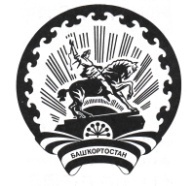 РЕСПУБЛИКА   БАШКОРТОСТАНСовет  сельского поселенияМаксим – Горьковский  сельсоветмуниципального района  Белебеевский район452014, с. ЦУП им. М, Горького, ул. Садовая, д.3         Тел. 2-08-98, факс: 2-08-98